Liebe Eltern, Ihr Kind hatte heute einen positiven Schnelltest bei der schulischen Testung. Nach den neuen Vorgaben, müssen Sie nicht mehr zwingend einen PCR-Test bei Ihrem Kind durchführen lassen, sondern können Ihrer Testpflicht auch mit einem Schnelltest eines Leistungserbringers nach §6 Absatz 1 TestV nachkommen. Vorausgesetzt Ihr Kind hat keine Symptome. Das Gesundheitsamt empfiehlt jedoch immer noch die PCR-Testung. Bitte gehen Sie, sofern Sie sich für einen Schnelltest entscheiden, zu einer der hier oder auf der Seite der Stadt Stuttgart aufgelisteten Teststellen (https://gis6.stuttgart.de/flex/schnelltestzentren/), da wir nur die Ergebnisse dieser offiziellen Stellen als 2. Schnelltest anerkennen. Schicken Sie die Bescheinigung der Teststelle an die Klassenleitung und IMMER auch an ameisenbergschule@stuttgart.deVielen Dank! 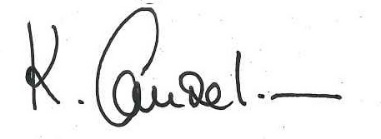 1. Teststellen, die auch Testungen bei (Klein-)-Kindern erstellen (auch unter 6 Jahren) 2. Weitere Teststellen TeststelleAdresse Öffnungszeiten KontaktCorona Testcenter Ostend Haußmannstr. 198Mo.-Fr .7:00-20:00 Uhr, Sa-So 10:00-20:00 Uhr testcenter.ostend@gmail.comKiriakos Topousidis Bleib gesund Teststelle Neckarstr. 207Mo-So: voraussichtlich 9:00-21:00 UhrOhne TerminNK Medical Services GmbH - Bavaria Hotel Münchner HofNeckarstr.170https://www.neckar-kaeptn.de/corona-testzentren/testzentren-stuttgart/Schnelltestzentrum Stuttgart-OstOstendstr. 70Mo-Sa 7:30-22:00 Uhr, So und Feiertage 9:00-20:00 Uhrmit und ohne Termin, Terminvereinbarung unter : 017641547188 oder https://Schnelltest-Stuttgart.netTestme !Landhausstr. 149Mo -So 6:00-18:00 UhrTerminvereinbarung unter https://testme-stuttgart.de und auch ohne TerminTeststelle Impacto Haußmannstr.146Mo-Fr 08:00-20:30 Uhr, Sa.+ So. 10:00-19:00Uhr  Ohne Terminvereinbarung Teststelle 1896 Waldebene OstWaldebene Ost 201Di-Mi 16:30-18:30Uhr, Do-Fr 17:00-19:00, Sa 16:00-18:00 Uhr, So 13:00-15:00 Uhrhttps://testkalender.de/mcs-waldebene-ost, telefonisch unter 0176 98921920Covid-Universum am EckWangener Str. 27Mo-So 7:00 - 22:00 UhrMit oder ohne TerminSchutzthekeGerokstr. 53Mo-Fr 08:00 - 19:00 Uhr, Sa-So 12:00 - 19:00 Uhrohne TerminTeststelleAdresse Öffnungszeiten KontaktBewegungslos bewegenSchellbergstr. 8 Nach Vereinbarung0711 3898 1795 oder www.bewegungslos-bewegen.deStern Corona SchnelltestzentrumUrbanstr. 90BMo-Sa 8:00-19:00 UhrOhne TerminTestzentrum Am NeckartorNeckarstr. 98Mo-Fr 08:00-19:00 Uhr, Sa + So 10:00-19:00 Uhrohne Termin oder unter 01520 8561450Stöckach ApothekeNeckarstr. 136Mo-Fr 9:00-19:00 Uhr, Sa 9:00-13:30 UhrTelefonisch unter 0711-260023 oder unter https://testamstoeckach.deTestzentrum StöckachNeckarstr. 150Mo-Fr 7:30-19:30, Sa, So, u. Feiertage 9:00-19:00 UhrOhne TerminRH Testzentrum StöckachplatzNeckarstr. 158BMo-So 10:00-20:00ohne TerminTestzentrum OstheimLandhausstr. 113AMo-Fr 8:00-20:00 Uhr, Sa-So 9:00-20:00 UhrOhne Termin und auch unter https://testzentrum-ostheim.deTestcenter LukaskircheLandhausstr. 151Mo-Fr 7:00-18:00, Sa & So und Feiertags 10:00-18:00 UhrOhne TerminPraxis Dr. KüblerSchwarenbergstr. 7Mo-Di und Do 8:00-17:00, Mi 8:00-13:00, Fr 8:00-12:00 UhrOhne Termin, und auch unter 0711 261655 oder praxis-dr-kuebler@t-online.de möglichCorona Testcenter OstendHaußmannstr. 198Mo-Sa 08:00-20:00 Uhr, So und Feiertage 09:00-18:00 Uhr01590 6227145Dr. Univ. Belgrad Aleksandra von der OheOstendstr. 69Mo-Do 8:00-12:00 u.14:00-16:00, Fr 8:00-12:00 UhrTerminvereinbarung unter 0711 264788Teststation OstendplatzMo-Fr 8:00-20:00 Uhr, Sa & So & Feiertage auch 8:00-20:00 UhrOhne TerminCOVID19 Testzentrum StuttgartWagenburgstr. 149Mo-So 9:00-22:00 UhrOhne Termin, unter 0711 22016729 oder unter https://covid19-testzentrum-stuttgart.deTesteckle WagenburgWagenburgstr. 81Mo-So 8:00-21:00 auch an Feiertageohne TerminPLUSEC Corona TeststelleSchwarenberg Str 112.Mo-Sa 9:00-19:30, So 9:30-19:00 UhrTerminvereinbarung unter 0711 31942132 oder info@pulsec.deEinhorn-Apotheke Testzentrum Gaisburg Eleonore von Pistorius HausHornbergstr. 99Terminvereinbarung unter https://testtermin.dePraxis Dres. Jutta und Jochen WilhelmGablenberger Hauptstraße 109Mo-Fr 08:00-13:00 Uhr; Mo,Di,Mi 14:30-17:30 Uhr; Fr 13:30-15:30 Uhr, Do Nachmittag geschlossenTeststation AM SCHMALZMARKTNeue Str. 12Mo-Fr 08:00 - 19:00 Uhr, Sa-So 12:00-19:00 Uhrohne Termin